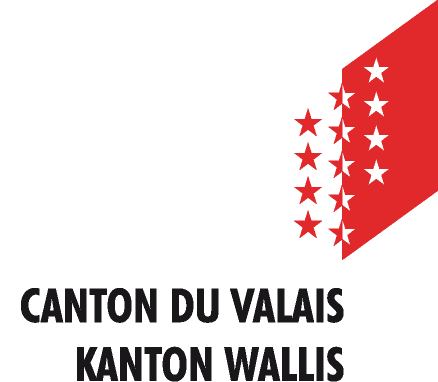 DEMANDE D’AUTORISATION DE PRATIQUER UNE PROFESSION DE LA SANTÉProfession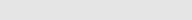 _____________________________________________________________________________________________________________________Données personnellesNom	Sexe	F	M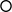 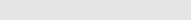 Prénom/s		Date de naissance	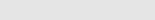 Nom/s antérieur/sNationalitéEtrangers:	Permis de séjour	B	C	G	Demande permis en coursCode GLN **Seulement pour les professions enregistrées dans un registre fédéral (MedReg, PsyReg, NAREG) ; si vous ne figurez pas encore dans le registre vous concernant, veuillez vous adresser à l’OFSP (MedReg, PsyReg) ou à la Croix-Rouge suisse (NAREG)._____________________________________________________________________________________________________________________Adresse privéeRue, NoNPA, localité	PaysTél. privé	MobileEmail privéFuture adresse professionnelle	Autre adresse professionnelle (cas échéant)Nom de l’établissement/cabinet	Rue, NoNPA, localitéTél. prof.Email prof.Statut économique	Indépendant-e	Etes-vous salarié de votre propre société         oui     non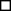 	Inscrit au Registre du Commerce    oui     non	Nom de la raison sociale 		N° IDE	Type de la raison sociale	SA	Sàrl	Société simple	Autre		Nombre de demi-journée/semaine	Date prévue de début d’activité	Salarié-e	Fonction au sein de l’établissement 		Nombre de demi-journée/semaine	Date prévue de début d’activitéAvez-vous l’intention de pratiquer à charge de l’assurance-maladie obligatoire (assurance de base)?	Oui (admission personnelle)	Oui (admission par le biais de l’employeur)	Non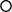 _____________________________________________________________________________________________________________________Adresse pour correspondance et facturation	Adresse privée	Future adresse professionnelle	Si différente de ces adresses:Rue, NoNPA, localité	Pays
Activité professionnelle antérieureÊtes-vous déjà au bénéfice d’une autorisation de pratiquer en Suisse?	Oui	NonSi oui, dans quels cantons?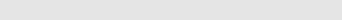 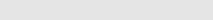 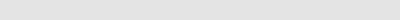 Avez-vous déjà demandé une autorisation de pratique dans un autre canton?	Oui	NonSi oui, dans quels cantons?Une demande d’autorisation de pratique a-t-elle été refusée par un autre canton ou pays?	Oui	NonSi oui, par quels cantons ou par quels pays?Avez-vous fait ou faites-vous l’objet d’une procédure pénale, disciplinaire ou administrative,
d’une procédure en responsabilité civile professionnelle ou de poursuite pour dettes/faillite?	Oui	NonSi oui, veuillez nous informer, documents à l’appui, de l’état de la procédure._____________________________________________________________________________________________________________________Titre/s de formation (diplôme, certificat, etc.)Titre de formation (dénomination)Les cas échéant:Reconnaissance/équivalence du titre de formation étranger délivrée lePour les professions de chiropraticien, de médecin et de pharmacien: Titre postgrade (dénomination)*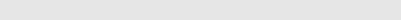 Le cas échéant:Reconnaissance du titre postgrade étranger délivrée le*seul le titre postgrade correspondant à l’activité principale doit être indiqué_____________________________________________________________________________________________________________________Remarques ou informations supplémentaires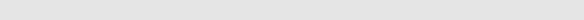 _____________________________________________________________________________________________________________________Le requérant ou la requérante s’engage avoir fourni des informations complètes et véridiques. En cas de réponse inexacte ou trompeuse, l’autorisation de pratique pourra être refusée, voire retirée.Le requérant ou la requérante est en outre tenu(e) de signaler sans délai à l’autorité toute modification de sa situation professionnelle ou personnelle par rapport aux informations contenues dans la présente demande, en particulier les changements de nom ou d’adresse, son statut d’indépendant ou de salarié, la cessation et la reprise de son activité ainsi que le départ du canton.Le requérant ou la requérante autorise l’autorité à se renseigner à son sujet auprès des institutions ayant délivré 
ses titres de formation ou leur équivalent, ainsi qu’auprès de ses employeurs, les assureurs de responsabilité 
civile professionnelle et des autorités de surveillance cantonales, fédérales et étrangères. Il ou elle autorise ces 
derniers à communiquer à l’autorité tout renseignement nécessaire au traitement de la présente demande ou à 
toute instruction ultérieure effectuée dans le cadre de la surveillance de son activité professionnelle, en 
particulier toute information permettant d’établir que le requérant ou la requérante est digne de confiance.Lieu et date	Signature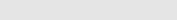 